1Bild / Logo (max. 1)Bitte als separate Datei (JPG oder PNG) anhängen und zusammen mit der ausgefüllten Tabelle senden an:DZD@germete.de2Unternehmenspräsentation / Angebotsumfang (max. 750 Zeichen)3Schlagwort (max. 2 für die Zuordnung auf der Webseite) Bitte auswählen:(Industrie, Einzelhandel, Dienstleistung, Gastronomie, Übernachtung, Gesundheit, Lebensmittel, Handwerk)4Firmenadresse5Telefonnummer6E-Mail Adresse7Webseite8Twitter URL9Facebook URL10Instagram URL11Yelp URL12Öffnungszeiten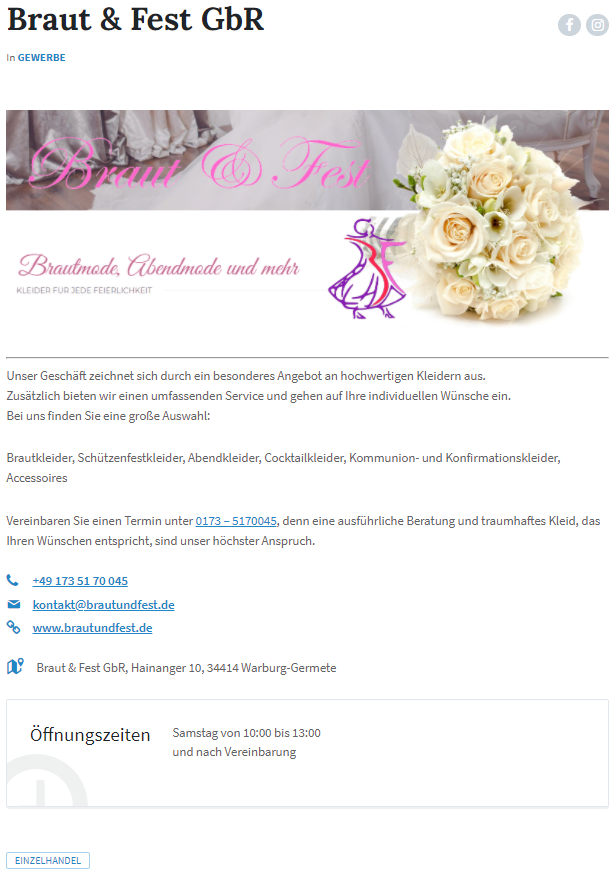 